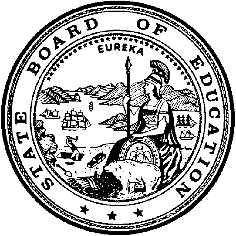 California Department of EducationExecutive OfficeSBE-005 (REV. 1/2018)General WaiverCalifornia State Board of Education
May 2018 Agenda
Item #W-13SubjectRequest by two local educational agencies to waive the State Testing Apportionment Information Report deadline as stipulated in the California Code of Regulations, Title 5 (5 CCR), Section 11517.5(b)(1)(A), regarding the California English Language Development Test, or Title 5, Section 862(b)(2)(A), regarding the California Assessment of Student Performance and Progress System. Waiver NumbersCottonwood Union Elementary School District 1-3-2018Keppel Union Elementary School District 24-2-2018Type of ActionAction, ConsentSummary of the Issue(s)As a condition for local educational agencies (LEAs) to be eligible for apportionment reimbursement, state regulations for the California English Language Development Test (CELDT) and the California Assessment of Student Performance and Progress (CAASPP) System include an annual deadline for the return of a certified State Testing Apportionment Information Report for prior-year testing. The LEAs filing this waiver request missed the regulatory deadline for the State Testing Apportionment Information Report for the 2016–17 school year.Authority for WaiverCalifornia Education Code (EC) Section 33050RecommendationApproval: YesApproval with conditions: NoDenial: NoSummary of Key IssuesEach fall, the California Department of Education (CDE) develops separate State Testing Apportionment Information Reports for the CELDT and CAASPP compiled from data produced by the testing contractors. The reports include the amount to be apportioned to the LEA on the basis of the number of students tested during the previous school year. The CDE distributes the reports to the LEAs. State regulations require each LEA to certify the accuracy of the report by returning a signed report to the CDE by the regulatory deadline.The LEAs filing this waiver request missed the regulatory deadline for the State Testing Apportionment Information Report for the 2016–17 school year. CDE staff have verified that the LEAs submitted their reports after the deadline and that they are required to submit a waiver as a condition to receive the applicable apportionment reimbursement.Demographic Information:Cottonwood Union Elementary School has a student population of 867 and is located in a rural area of Shasta County.Keppel Union Elementary School District has a student population of 2,639 and is located in a rural area of Los Angeles County.Because this is a general waiver, if the State Board of Education (SBE) decides to deny the waiver, it must cite one of the seven reasons in EC 33051(a), available at http://leginfo.legislature.ca.gov/faces/codes_displaySection.xhtml?lawCode=EDC&sectionNum=33051.Summary of Previous State Board of Education Discussion and ActionThe SBE has approved all previous LEA requests to waive the State Testing Apportionment Information Report deadline since deadlines for submission of the State Testing Apportionment Information Reports were added to the 5 CCR. The SBE Waiver Policy 08-#: State Testing Apportionment Information Report Deadline is available at https://www.cde.ca.gov/re/lr/wr/documents/statetesting.doc.Fiscal Analysis (as appropriate)If this waiver is approved, the LEAs will be reimbursed for the costs of the CELDT and/or the CAASPP System for the 2016–17 school year. Total costs are indicated on the “Summary Table” (Attachment 1), and the waiver requests from the LEAs are included as “Cottonwood Union Elementary School General Waiver Request 1-3-2018” (Attachment 2) and “Keppel Union Elementary School District General Waiver Request 24-2-2018” (Attachment 3).  Attachment(s)Attachment 1: Summary Table (1 Page)Attachment 2: Cottonwood Union Elementary School General Waiver Request 1-3-2018 (2 pages). (Original waiver request is signed and on file in the Waiver Office.)Attachment 3: Keppel Union Elementary School General Waiver Request   24-2-2018 (2 pages). (Original waiver request is signed and on file in the Waiver Office.)Attachment 1: Summary TableCalifornia Education Code Section 33050Created by California Department of EducationMarch 2018Attachment 2: Cottonwood Union Elementary SchoolCalifornia Department of EducationWAIVER SUBMISSION - GeneralCD Code: 4569955Waiver Number: 1-3-2018Active Year: 2018Date In: 3/1/2018 10:09:47 AMLocal Education Agency: Cottonwood Union Elementary SchoolAddress: 20512 West First St.Cottonwood, CA 96022Start: 2/1/2016End: 6/30/2016Waiver Renewal: NoWaiver Topic: State Testing Apportionment ReportEd Code Title: CAASPP Ed Code Section: 60640Ed Code Authority: 33050Education Code or CCR to Waive: Section 862 Apportionment Information Report (B) is transmitted after March 1, the apportionment information report must be accompanied by a waiver request as provided by Ed. Code section 33050Outcome Rationale: The submission deadline was missed due to internal factors. We are requesting reimbursement of the CAASPP per the 2015–2016 Apportionment Information Report. These reimbursement funds help the district cover the cost of administering the state assessments.Student Population: 867City Type: RuralPublic Hearing Date: 1/16/2018Public Hearing Advertised: District Website, Reader boards, and board agenda posted at both schools with physical copies of the agenda.Local Board Approval Date: 1/16/2018Community Council Reviewed By: CWUSD School Board, School Site CouncilCommunity Council Reviewed Date: 1/17/2018Community Council Objection: NoCommunity Council Objection Explanation: N/aAudit Penalty Yes or No: NoCategorical Program Monitoring: NoSubmitted by: Ms. Theresa WrightPosition: Principal, LEAE-mail: twright@cwusd.comTelephone: 530-347-6584Fax: 530-347-4788Bargaining Unit Date: 01/17/2018Name: Cottonwood Teachers AssociationRepresentative: Teresa MadisonTitle: Vice PresidentPosition: SupportComments: Cottonwood CTA is in support of the filing of the 2015/2016 Apportionment Waiver due to a missed deadline.Attachment 3: Keppel Union Elementary 24-2-2018California Department of EducationWAIVER SUBMISSION - GeneralCD Code: 1964642Waiver Number: 24-2-2018Active Year: 2018Date In: 2/23/2018 1:28:10 PMLocal Education Agency: Keppel Union Elementary SchoolAddress: 34004 128th St. EastPearblossom, CA 93553Start: 7/1/2017End: 12/31/2017Waiver Renewal: NoWaiver Topic: State Testing Apportionment ReportEd Code Title: CELDT Ed Code Section: CCR, Title 5, Section 11517.5 (b)(1)(A)Ed Code Authority: 33050Education Code or CCR to Waive: All three regulations for the State Testing Apportionment Information Report were amended in 2005 to include an annual deadline to December 31 of each year for the return of the Apportionment Information Report for prior year testing for STAR, CAHSEE, and CELDT to receive reimbursement. If an LEA misses this deadline, the State Board of Education must approve the waiver before the LEA can be reimbursed for the local costs associated with assessments.Outcome Rationale: There was a transition in personnel and the form was never submitted by current personnel.  Funds are needed to continue providing resources to the district's EL population. Student Population: 2639City Type: RuralPublic Hearing Date: 2/22/2018Public Hearing Advertised: Posted on Bulletin Board at District Office Local Board Approval Date: 1/18/2018Community Council Reviewed By: Keppel Union Governing BoardCommunity Council Reviewed Date: 1/18/2018Community Council Objection: NoCommunity Council Objection Explanation: N/aAudit Penalty Yes or No: NoCategorical Program Monitoring: NoSubmitted by: Dr. Jesus LunaPosition: Assistant Superintendent of InstructionE-mail: jluna@keppel.k12.ca.usTelephone: 661-944-2155Bargaining Unit Date: 01/11/2018Name: Keppel Union Teacher's AssociationRepresentative: Angela ShepherdTitle: Union PresidentPosition: SupportWaiver NumberLocal Educational AgencyPeriod of RequestTest Report(s) MissingReport SubmittedSchool Year(s)Apportionment AmountUnion Position1-3-2018Cottonwood Union Elementary School DistrictRequested:2/1/2016 – 6/30/2016Recommended:7/1/2015 – 3/1/2016California Assessment of Student Performance and Progress Yes2015–16$2,859.04Support24-2-2018Keppel Union Elementary School DistrictRequested:7/1/2017 – 12/31/2017Recommended:7/1/2017 – 12/31/2017California English Language Development TestYes2016–17$4,290.00Support